ROMÂNIA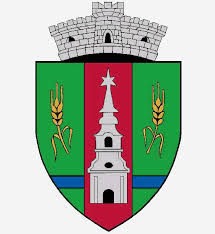 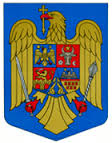 JUDEŢUL ARADCONSILIUL LOCAL ZERINDTel/Fax: 0257355566e-mail: primariazerind@yahoo.comwww.primariazerind.roH O T A R A R E A NR. 61.din 21.07.2017.privind alegerea preşedintelui de şedinţă pe o perioadă de 3 luniConsiliul Local Zerind,Judetul Arad intrunit in sedinta din data de 21.07.2017Vazând:Prevederile art. 35(1),art.39(4) din Legea nr 215/2001,republicată privind Administraţia publică locală-Numarul voturilor exprimate ale consilierilor  6 voturi ,,pentru,, astfel exprimat de catre cei 6 consilieri prezenti,din totalul de 9 consilieri locali in functie,H  O  T  Ă R Ă  Ş  T  E:Art.1.-  Se aprobă alegerea domnului consilier  KOMLOSI ALEXANDRU-ROBERT  în calitate de preşedinte de şedinţă pe o perioadă de 3 luni.Art.2.- Cu ducerea la îndeplinire a prezentei se încredinţează primarul comunei Zerind.Art.3.-Prezenta se comunica Instituţiei Prefectului-Judeţul Arad.                            PRESEDINTE                                                  Contrasemneaza,SECRETAR           KOMLOSI ALEXANDRU ROBERT                                jr.BONDAR HENRIETTE-KATALIN